КартофелеводствоАнализ сортовых различий растений-регенерантов картофеля in vitro при использовании светодиодных светильников / Т. В. Никонович [и др.] // Вестн. Белорусской гос. с.-х. акад. – 2018. – № 1. – С. 73–78.Андрианов, Д. А. Селекция картофеля в Республике Башкортостан / Д. А. Андрианов, А. Д. Андрианов // Вестн. Башкирского гос. аграр. ун-та. – 2018. – № 1. – С. 16–22.В статье подчеркивается, что при эксплуатации пастбищ нужно учитывать как формирующийся растительный покров, так и нагрузочную составляющую. Этот важно, потому что емкость растительного покрова зависит от климатологии территорий, к тому же еще и изменяющейся во времени. В статье рассматривается теоретическая база для прогноза отрастания растительности после выпасов в условиях аридности климата на территории. Показывается зарубежный опыт и указывается, что он получен в основном в умеренном климате при бездефицитном влажностно-питательном режиме. Подробно рассматриваются продукционная составляющая растительности с учетом фотосинтетически активной радиации, влажностно-питательного режима, температурной составляющей и биологического цикла, а также зависимость радиации при фотосинтетической деятельности от плотности растительного покрова и геометрических его размеров в вертикальной плоскости. Приводятся некоторые идентикафиционные материалы для проверки разработанной математической модели. Показано, что разработанная математическая модель в целом достаточно адекватна и уже на данном этапе может с успехом использоваться. Также в статье указываются позиции, по которым еще требуются уточнения. Влияние биопрепаратов на активность стрессовых ферментов и концентрацию малонового диальдегида в растениях картофеля при вирусном инфицировании / О. А. Кучерявенко [и др.] // Вестн. Алтайского гос. аграр. ун-та. – 2018. – № 4. – С. 22–28.Ионас, Е. Л. Влияние комплексных удобрений и регуляторов роста на урожайность, качество и вынос элементов питания картофелем на дерново-подзолистой легкосуглинистой почве / Е. Л. Ионас, И. Р. Вильдфлуш // Вестн. Белорусской гос. с.-х. академии. – 2018. – № 1. – С. 91–98.Ионас, Е. Л. Влияние новых форм удобрений и регуляторов роста на динамику роста, накопление биомассы растений, фотосинтетическую деятельность и урожайность картофеля / Е. Л. Ионас // Вестн. Белорусской гос. с.-х. акад. – 2018. – № 1. – С. 84–90.Картофелеводческие севообороты и удобрения на дерново-подзолистой и серой лесной почвах / А. А. Молявко [и др.] // Вестн. Брянской гос. с.-х. акад. – 2018. – № 2. – С. 3–12.Курсакова, В. С. Формирование урожая картофеля с применением биопрепаратов в условиях умеренно засушливой колочной степи алейского района алтайского края / В. С. Курсакова, Т. В. Симакова // Вестн. Алтайского гос. аграр. ун-та. – 2018. – № 4. – С. 16–21.Логинов, Ю. П. Урожайность и качество клубней раннеспелых сортов картофеля отечественной селекции в северной лесостепи Тюменской области / Ю. П. Логинов, А. А. Казак, Л. И. Якубышина // Агропродовольственная политика России. – 2017. – № 12. – С. 93–101.В технологии возделывания картофеля большое значение имеет сорт. При этом в Тюменской области отдаётся предпочтение раннеспелым сортам, уборка их проходит при благоприятном температурном режиме и клубни хорошо хранятся в зимний период. В статье представлены результаты изучения новых сортов отечественной селекции по хозяйственным признакам и биологическим свойствам. Установлено, что по продолжительности вегетационного периода сорта Алёна, Снегирь, Чароит, Метеор и Северный подходят для условий северной лесостепи Тюменской области. В течение вегетационного периода они формируют хорошо развитую листовую поверхность не только по сидеральному пару из рапса, но и вполне приемлемую площадь по предшественнику картофель. По устойчивости к фитофторе и вирусам изучаемые раннеспелые сорта картофеля Снегирь, Чароит и Северный на два балла превосходят стандартный сорт Жуковский ранний. По устойчивости к ризоктониозу и парше выделились сорта Алёна, Чароит и Северный. Комплексным иммунитетом к четырём болезням характеризуются сорта Чароит и Северный. За годы исследований по сидеральному пару из рапса и картофелю выделились сорта Чароит и Северный. Урожайность отмеченных сортов по предшественнику картофель составила 20,5-20,7 т/га, по сидеральному пару из рапса - 48,2-48,3 т/га. По биохимическим показателям и вкусовой оценке клубней изучаемые сорта картофеля были на уровне и выше стандартного сорта. Показатели качества клубней новые сорта формировали устойчиво по годам. Экономически более выгодными по предшественнику картофель были Чароит и Северный, уровень рентабельности составил 14-15 %, что выше стандартного сорта на 10-11 % и по сидеральному пару из рапса уровень рентабельности у отмеченных сортов составил 167-168 %.Лысенко, А. Ю. Влияние защитных препаратов на формирование вегетативной массы и урожайность картофеля / А. Ю. Лысенко // Вестн. Бурятской гос. с.-х. акад. им. В.Р. Филиппова. – 2018. – № 1. – С. 35–40.В полевых условиях оценивался эффект от применения защитных биологических и химических веществ, способных стимулировать рост и развитие культурных растений и повышающих устойчивость их к неблагоприятным факторам среды. Целью исследований являлось определение влияния химических и биологических препаратов на показатели урожайности и качества семенных клубней при возделывании картофеля среднепоздней группы спелости сорта Янтарь в климатических условиях Приморского края. Представлены результаты использования контактного фунгицида Максим в комплексе с профилактическим пестицидом Танос, а также иммуномодуляторов природного происхождения - набора биологически активных веществ Циркон, Р; микробиологического препарата Фитоспорин-М и гуминового препарата Комплекс 3 на формирование вегетативной массы, фракционный состав и показатели производства общего, товарного и семенного картофеля. Применение биологических веществ при возделывании картофеля увеличило степень облиственности кустов, по сравнению с контролем и препаратами химического происхождения. Действие Циркона выразилось в оптимальном значении индекса листовой поверхности сорта Янтарь, активизировав фотосинтетический потенциал. Внедрение в агрокомплекс подготовки посадочных клубней протравителя Максим и последующего ухода за растениями фунгицида Танос на 14,3 % увеличило количество стеблей растений, обеспечив максимальный фотосинтетический потенциал - 1,82 млн. м2/га∙сутки. Дана оценка зависимостям между общей урожайностью и показателями вегетативной массы растений. Максимальная общая урожайность и выход стандартных семенных клубней получены в варианте с протравливанием посадочного материала Максимом в комплексе с использованием в течение вегетации Таноса - 28,8 и 19,8 т/га соответственно. Не установлено значимых различий общей урожайности картофеля, в вариантах с комплексным использованием препаратов природного происхождения (25,3-25,6 т/га) и контроле (26,2 т/га).Плескачёв, Ю. Н. Влияние микробиологических удобрений азотовит и фосфатовит на продуктивность картофеля в нижнем Поволжье / Ю. Н. Плескачёв, О. Н. Роменская // Аграр. науч. журн. – 2018. – № 1. – С. 24–26.Рылко, В. А. Влияние условий хранения семенных клубней картофеля на их лежкость и продуктивные свойства / В. А. Рылко // Вестн. Белорусской гос. с.-х. акад. – 2018. – № 1. – С. 50–55.Шанина, Е. П. Перспективы использования аэрогидропонного способа выращивания мини-клубней картофеля в условиях искусственного освещения / Е. П. Шанина, М. А. Стафеева, А. Н. Ковалев // АПК России. – Т. 25, № 1. – С. 63–68.В статье показан способ аэрогидропонного выращивания мини-клубней картофеля в условиях искусственного освещения. Целью исследований было изучение особенностей роста и развития биомассы растений картофеля и динамики процесса клубнеобразования сортов разных групп спелости при выращивании на аэрогидропонном модуле. В качестве испытываемых сортов картофеля были использованы: ранний сорт Люкс и среднеранний сорт Горняк. В течение вегетации проводили фенологические наблюдения за ростом и развитием растений. В процессе исследований выявлено, что сроки наступления фенологических фаз роста и развития растений у изучаемых сортов существенно различаются, что в результате повлияло и на количественный выход клубней. Полученные мини-клубни имели форму, характерную для сорта. Выход клубней фракции более 15 мм в диаметре, полученных с растений сорта Люкс, составил 19,2.%. У сорта Горняк данная фракция отсутствовала. Клубней с визуальными признаками грибных или бактериальных болезней обнаружено не было. При первом и втором запуске аэрогидропонной установки в эксперименте было использовано два раствора, различных по составу включенных в них макро- и микроудобрений. В результате состав питательного раствора оказывал существенное влияние на показатели роста и развития растений. В связи с этим необходимо проводить подбор оптимальных питательных сред в зависимости от фенологических фаз роста и развития растений, учитывать сортовые особенности процесса клубнеобразования. Эффективность применения новых комплексных удобрений при возделывании картофеля / А. Н. Ратников [и др.] // Вестн. аграр. науки.– 2018. – № 1. – С. 14–21/Составитель: Л. М. Бабанина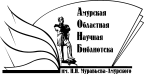 Государственное бюджетное учреждение культуры«Амурская областная научная библиотека имени Н.Н. Муравьева-Амурского